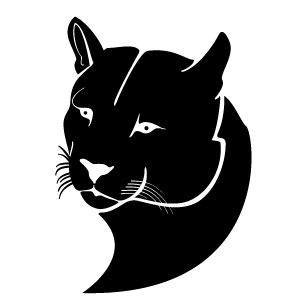 DIRECCIÓN GENERAL DEL BACHILLERATOESCUELA PREPARATORIA FEDERAL POR COOPERACIÓN “LÁZARO CÁRDENAS”DEPARTAMENTO DE CONTROL ESCOLAR
SOLICITUD DE INSCRIPCIÓN C.E. 2018-2019 (ENERO-JULIO)I.-GRUPO (ESTE SERA LLENADO UNA VEZ INSCRITO EL ALUMNO)II.-DATOS DEL SOLICITANTE NOMBRE:PRIMER APELLIDO                                                   SEGUNDO APELLIDO                                                         NOMBRE(S)DOMICILIO:CALLE                                                                                 COLONIA                                                                             TELEFONO  CORREO ELECTRONICO DEL ALUMNO_____________________________________________________________________________III.-DATOS DEL PADRE O TUTORNOMBRE:PRIMER APELLIDO                                                                       SEGUNDO APELLIDO                                                       NOMBRE(S)  DOMICILIO:CALLE                                                                                                            COLONIA                                                            TELEFONO (CASA)LUGAR DE TRABAJO ________________________________ TEL.-__________________TEL. CELULAR.-_____________________                   IV.- DOCUMENTACION  LOS SUSCRITOS se  comprometen a cumplir con las normas y disposiciones del reglamento escolar y lineamientos generales, así como apoyar a las mismas para el máximo aprovechamiento escolar( CONSULTAR REGLAMENTO WWW.PREPALAZAROCARDENAS.COM).__________________________________                                                                                                    ____________________________________               FIRMA  ASPIRANTE                                                                                                                                           FIRMA  PADRE O TUTORFIRMA RECEPCION: ________________________________          FECHA RECEPCION: _________________________PRIMER AÑOII  SEMESTREPRIMER AÑOII  SEMESTREPRIMER AÑOII  SEMESTRESEGUNDO AÑOIV  SEMESTRESEGUNDO AÑOIV  SEMESTRESEGUNDO AÑOIV  SEMESTRESEGUNDO AÑOIV  SEMESTRETERCER AÑOVI  SEMESTRETERCER AÑOVI  SEMESTRETERCER AÑOVI  SEMESTREGRUPOGRUPOGRUPOCAPACITACIONCAPACITACIONCAPACITACIONCAPACITACIONBACHILLERATOBACHILLERATOBACHILLERATOABCINFORMATICATRADUCTOR DE INGLESTRADUCTOR DE INGLESDISEÑOCS.SOCILAES Y HUMANIDADESCS.FISICAS,MATEMATICAS Y BIOLOGICASCS.FISICAS,MATEMATICAS Y BIOLOGICASABCABCCABLUGAR DE NACIMIENTOMUNICIPIO-ESTADOCURPLUGAR DE NACIMIENTOCURPFECHA DE NACIMIENTODD-MM-AAAÑOS CUMPLIDOS AL 01-09-2018FECHA DE NACIMIENTOAÑOS CUMPLIDOS AL 01-09-2018DOCUMENTACION RECIBIDAACTA DE NACIMIENTO (ORIGINAL Y DOS COPIAS)CURP (DOS COPIAS)CERTIFICADO DE SECUNDARIA (ORIGINAL Y DOS COPIAS)DOS FOTOGRAFIAS TAMAÑO INFANTILNUMERO DE SEGURIDAD SOCIALOTROS